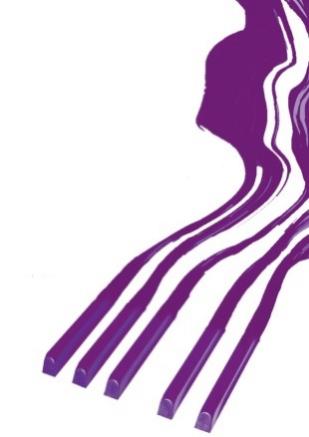 REZULTATI KLAVIR SOLO / RESULTS PIANO SOL                       OSMA KATEGORIJA / EIGHTH CATEGORY	                                                                                                                                                                                                Memorial „Sanja Pavlovic“-piano competition                                                                                                                                                                                                               March, 2022, Aleksinac, Serbia                                                                                                                                              Takmičar/CompetitorDatum rođenja/Date of birthIlia TchernaevOlga BorzenkoDragomir BratićIrinaMintsOcena/PointsNagrada/Award1. Yoanna Ivanova,Prof. Claudio Curti Gialdino25. 2. 2000.9495979294,50I-12. Anđela Spasić,Prof. Stevan Spalević13. 9. 2002.8588949089,25II-1